Escuela Técnica Superior de Ingenieros Industriales y de Telecomunicación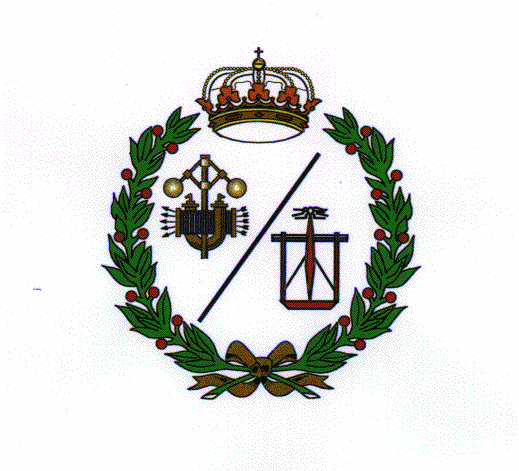 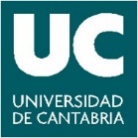 Alumnos que participan en programas de movilidad académica en el Grado en Ingeniería Eléctrica. Curso 2017-2018Destino de alumnosNº Meses de alumnosNº CréditosNº CréditosNº AlumnosPolitécnico de Bari / Italia536361Univerza V Mariboru / Eslovenia960601Politechnika Warszawska960601Total33